Baccalauréat 2017. Sujet 2 : Peut-on se libérer de sa culture ? (19/20)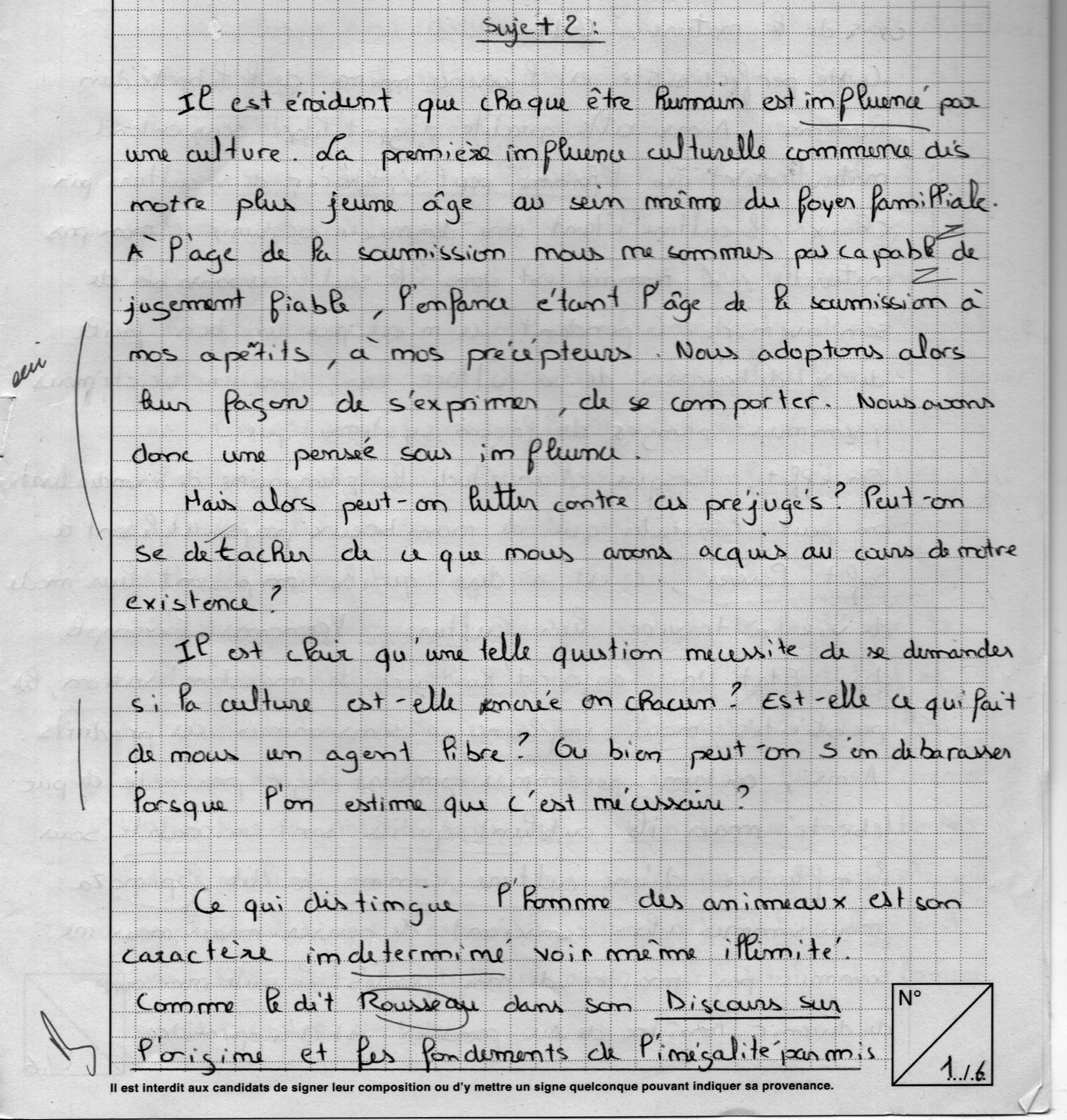 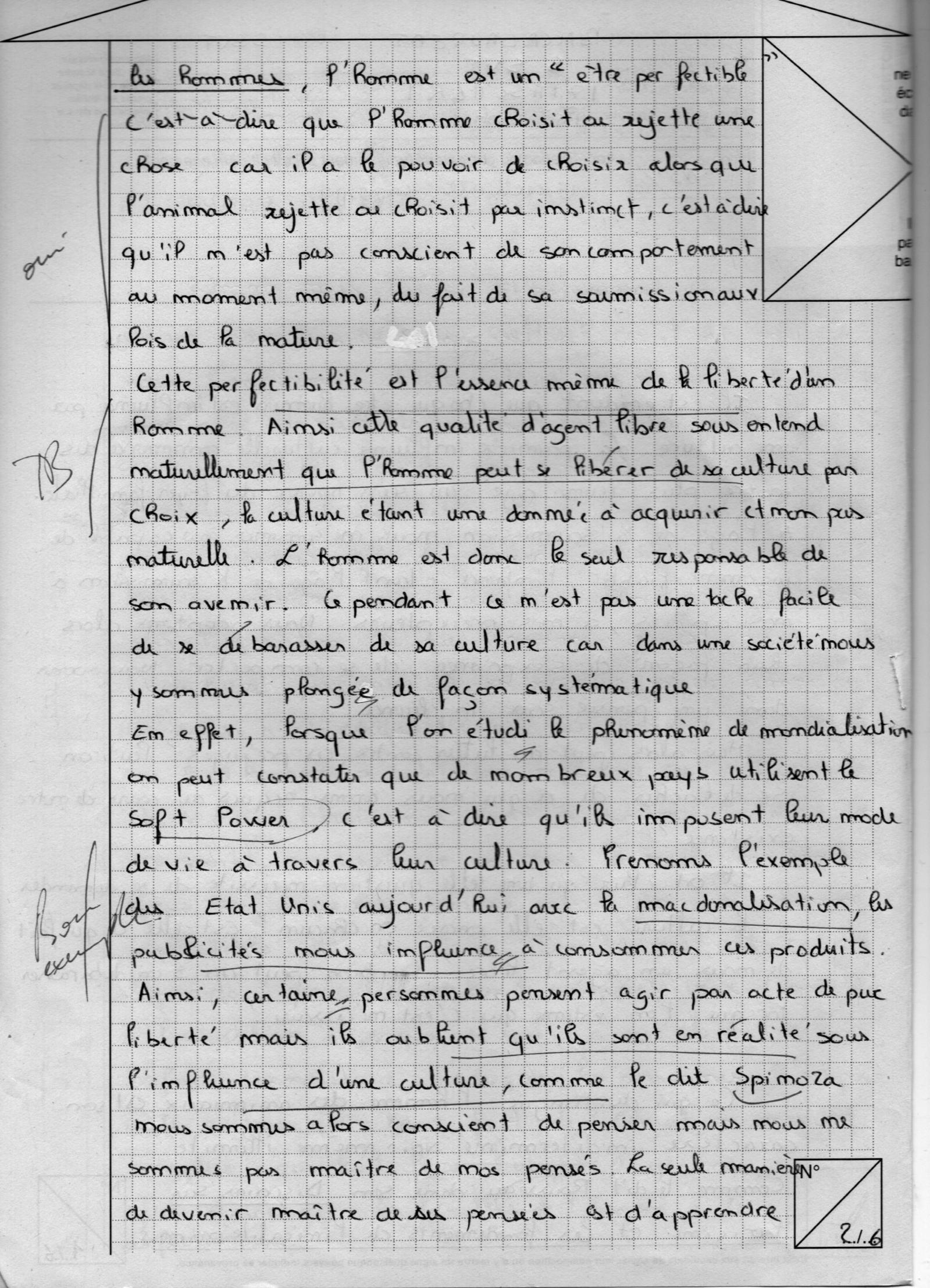 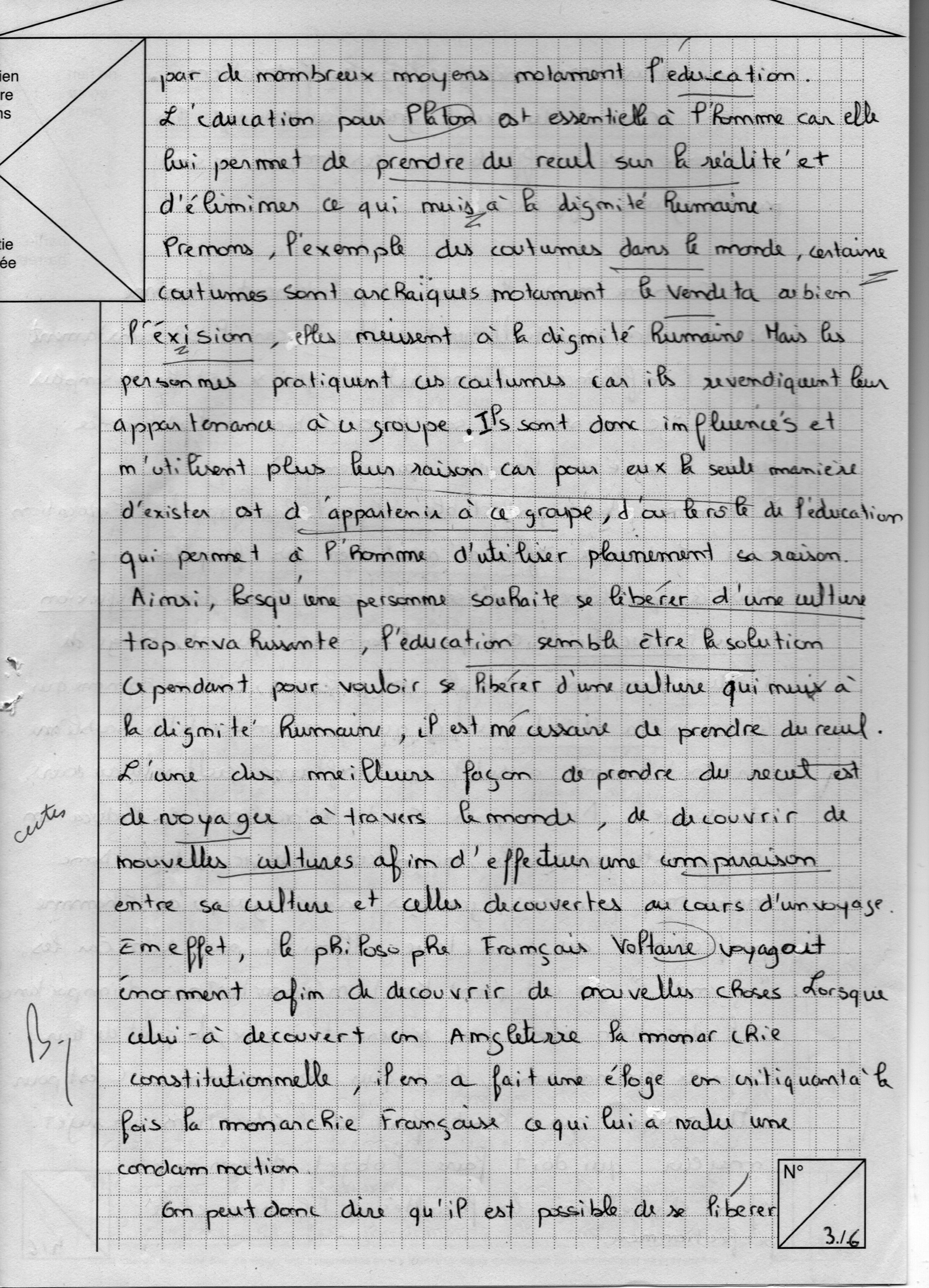 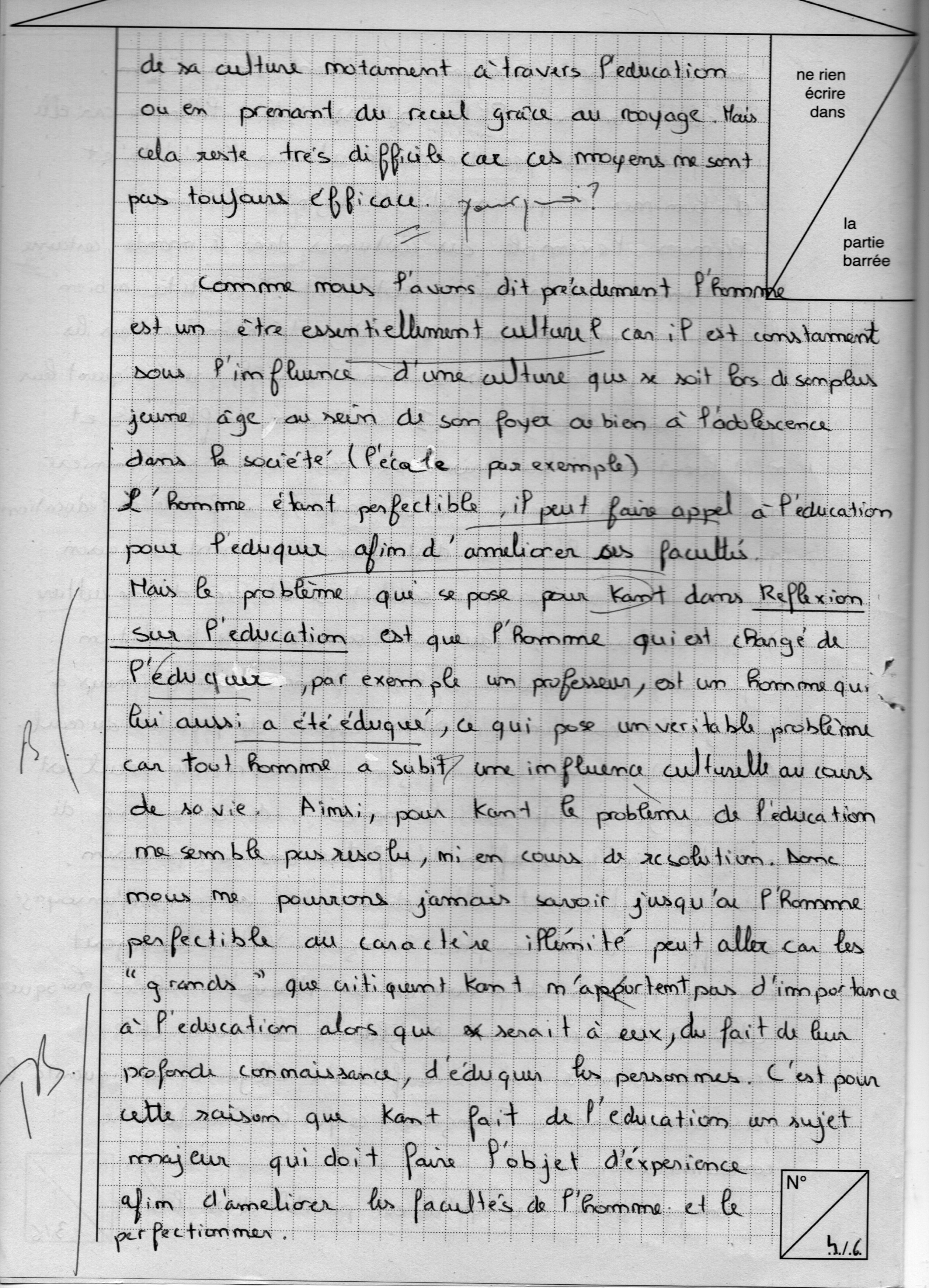 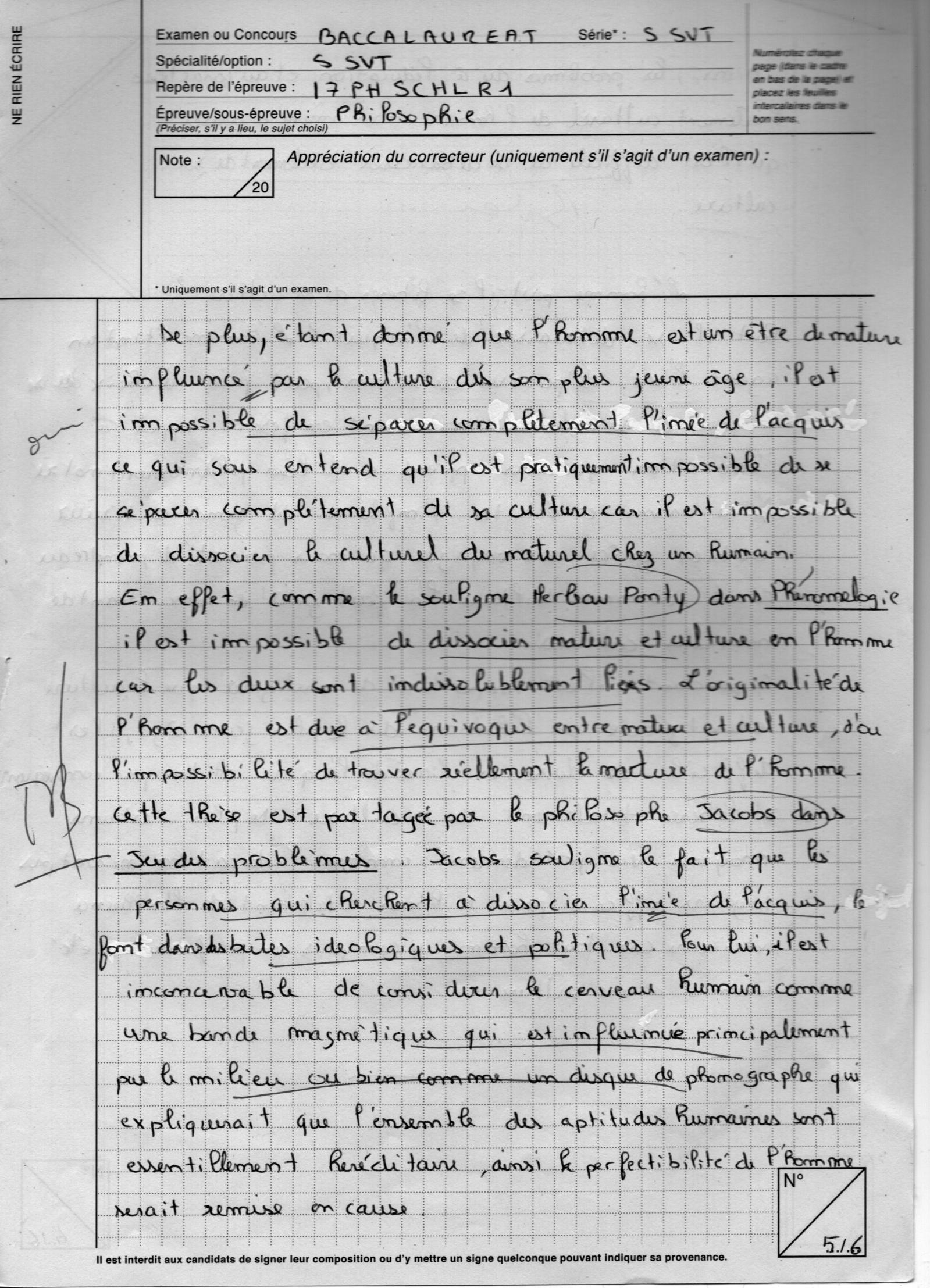 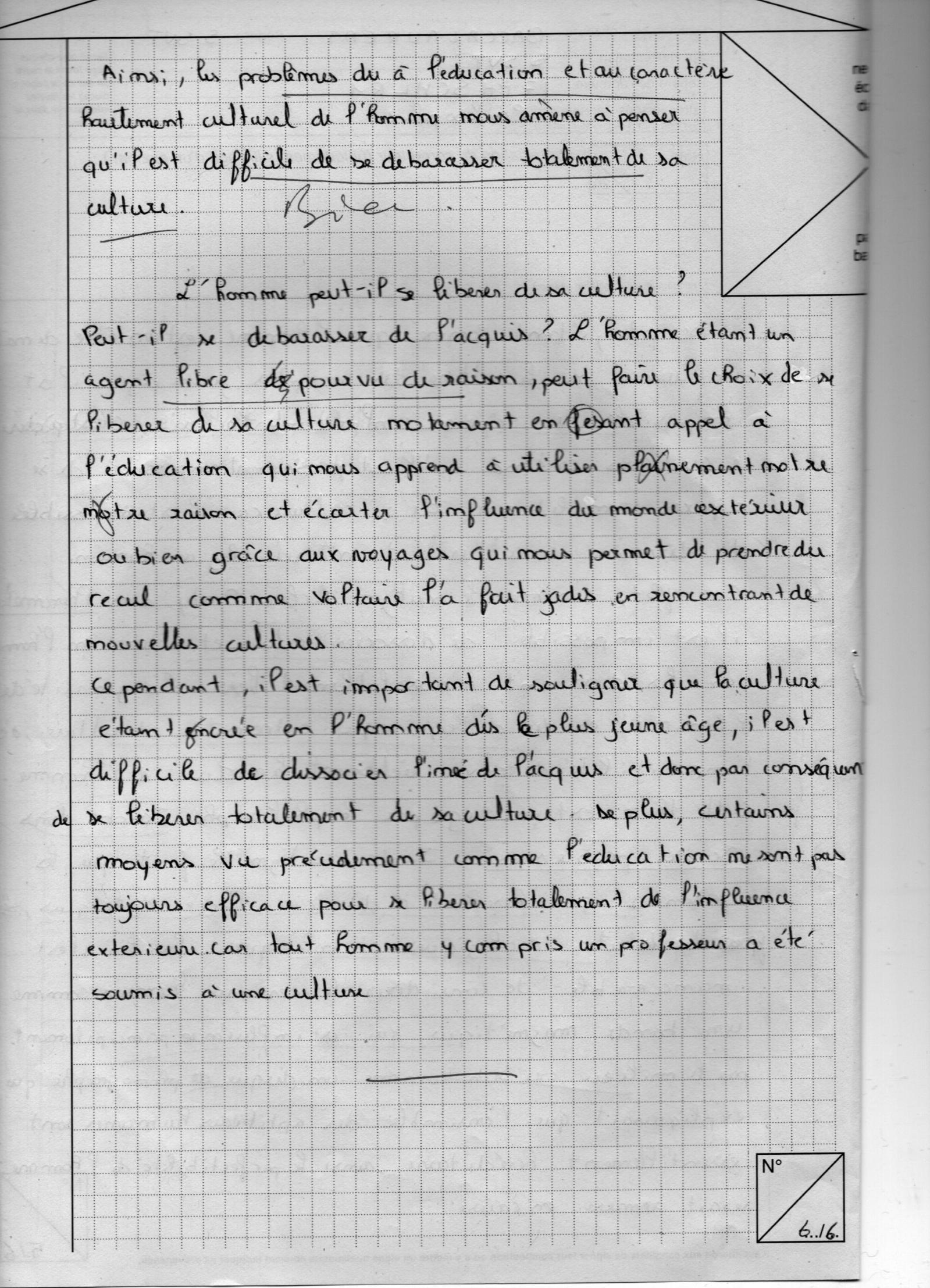 